　釣り場に月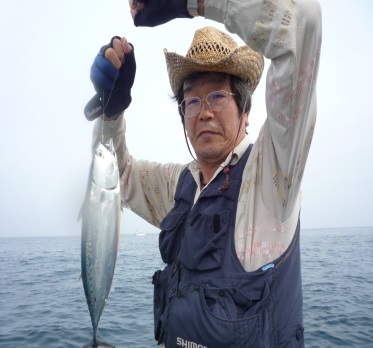 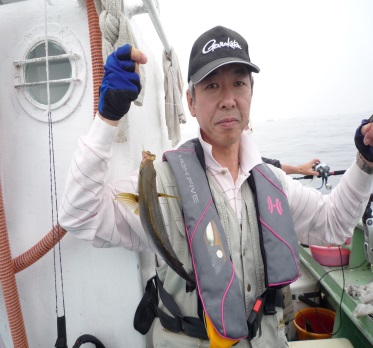 